АДМИНИСТРАЦИЯ МУНИЦИПАЛЬНОГО ОБРАЗОВАНИЯ «НОВОДУГИНСКИЙ РАЙОН» СМОЛЕНСКОЙ ОБЛАСТИПОСТАНОВЛЕНИЕот 29.12.2020 № 227Руководствуясь статьей 179 Бюджетного кодекса Российской Федерации,  Федеральным законом от 06.10.2003 г. № 131-ФЗ «Об общих принципах организации местного самоуправления в Российской Федерации», Уставом муниципального образования «Новодугинский район» Смоленской области (новая редакция)Администрация муниципального образования «Новодугинский район» Смоленской области»  п о с т а н о в л я е т:	1. Внести в  муниципальную программу «Дети в муниципальном образовании «Новодугинский район» Смоленской области» (далее - Программа), утвержденную Постановлением Администрации муниципального образования «Новодугинский район» Смоленской области» от 28.11.2014 № 9  (в ред. от 19.09.2014 № 123, от 30.01.2015 № 9, от 03.04.2015 № 69, от 24.12.2015 № 196, от 24.02.2016 № 47, от 24.03.2017 № 58, от 19.07.2017 № 108, от 29.12.2017 № 188, от 16.05.2018 № 90, от 29.12.18 № 242, от 31.12.2019 № 227) (далее – Постановление), следующее изменение:           1.1. Программу изложить в новой редакции согласно приложению.          2. Контроль за исполнением настоящего постановления возложить на заместителя Главы муниципального образования «Новодугинский район» Смоленской области» Л.П. Филиппову, заместителя Главы муниципального образования «Новодугинский район» Смоленской области» - управляющего делами С.Н. Эминову.Глава муниципального образования «Новодугинский район»  Смоленской области                                            В.В.СоколовПриложение кПостановлению Администрациимуниципального образования«Новодугинский район»Смоленской областиот ____________№ _____МУНИЦИПАЛЬНАЯ ПРОГРАММА«Дети в муниципальном образовании «Новодугинский район»Смоленской области»ПАСПОРТмуниципальной программы«Дети в муниципальном образовании «Новодугинский район» Смоленской области»1. Общая характеристика социально-экономической сферы реализации  муниципальной Программы 	В современных социально-экономических условиях одним из направлений государственной политики в части социальной поддержки населения является проведение мероприятий, направленных на улучшение положения детей и семей, имеющих детей, защиту прав и законных интересов несовершеннолетних, обеспечение условий для их полноценного развития и воспитания. На сегодняшний день в муниципальном образовании «Новодугинский район» Смоленской области по данному направлению сложилась следующая ситуация.По данным на 1 января 2019 года на территории муниципального образования «Новодугинский район» проживает 1851 ребенок. Подавляющее большинство детей имеют 1 и 2 группы здоровья, т.е. либо практически здоровы, либо имеют незначительные заболевания (2016 год — 78,8% детей, 2017 год — 82,7% детей, 2019 год - 69%), практически отсутствует заболеваемость у новорожденных. Данные результаты достигнуты благодаря реализации ряда мер. Организовано медицинское обслуживание обучающихся: в одном образовательном учреждении имеется лицензированный медицинский кабинет, в остальных ОУ заключены договора с ОГБУЗ «Новодугинская ЦРБ» о медицинском обслуживании. Рекомендации врачей учитываются при организации образовательного процесса. Во всех  общеобразовательных учреждениях введён третий час физической культуры, используются здоровьесберегающие технологии.Образовательные учреждения уделяют большое внимание приобщению обучающихся  к здоровому образу жизни и профилактике употребления наркотических веществ. Антинаркотическая работа и пропаганда здорового образа жизни в образовательных учреждениях носит комплексный и системный характер; профилактические мероприятия реализуются в течение всего учебного года и отличаются разнообразием форм и методов.  Профилактика употребления наркотических веществ учащимися осуществляется как на уроках, так и во внеурочной деятельности (беседы, лекции, просмотры фильмов на соответствующую тематику, круглые столы, творческие конкурсы, спортивные соревнования и т.д.). С целью создания благотворного режима двигательной активности учащихся, ведению здорового образа жизни в образовательных учреждениях, в учреждениях  дополнительного образования организована работа спортивных секций. Количество школьников, занимающихся различными видами спорта, несмотря на общее снижение числа учащихся, остается стабильным: 2016 год – 180 детей; 2017год – 192 ребенка; 2019 год – 190 детей. Ежегодно проводится районная Спартакиада школьников, в которой принимают участие порядка 650 обучающихся.Большое внимание Администрация района уделяет вопросам организации отдыха детей и подростков. Ежегодно проводятся школьные оздоровительные кампании, работают летние оздоровительные лагеря дневного пребывания детей с питанием и детские оздоровительные площадки, в которых бесплатно отдыхают дети, в том числе из малообеспеченных семей, дети-сироты и находящиеся под опекой. Для организации полноценного отдыха и оздоровления обучающихся была пополнена материально- техническая база образовательных учреждений: оснащены  столовые и пищеблоки, в достаточном количестве закуплен спортивный инвентарь, развивающие игры. Количество детей, прошедших летнее оздоровление, ежегодно уменьшается (2016 год – 168 детей; 2017 год – 160 детей; 2018 год -160 детей, 2019 – 137 детей). Увеличилась и  доля детей  из семей, нуждающихся в поддержке государства (дети-сироты, дети из малообеспеченных семей, семей безработных), которые были охвачены летним оздоровлением (2016г- 30,6%, . – 33%; . - 35,2%, . – 95%).Несмотря на достигнутые результаты, вопрос сохранения и укрепления здоровья подрастающего поколения требует постоянного внимания. Необходимо продолжать реализацию комплекса мер, направленных на сохранение и укрепление здоровья детей и подростков.На территории муниципального образования «Новодугинский район»  Смоленской области действует 19 образовательных учреждения: 3 средних школы; 8 основных школ; 1 начальная школа – детский сад; 6 детских садов; 1 учреждение дополнительного образования (МКОУ ДОД «Новодугинский дом детского творчества»).По состоянию на 1 сентября 2019 года детские сады посещают 214 детей, общеобразовательные школы 686 ребенка. Таким образом, в учреждениях дошкольного и школьного образования находится 900 ребенок. Численность занимающихся в кружках и спортивных секция составляет 686 детей, из них 213 ребенка занимается в двух и более кружках и секциях. Снижение числа детей, получающих дополнительное образование   связано с общим снижением числа обучающихся в районе. Тем не менее, процент охвата детей дополнительным образованием остается стабильно высоким .Сегодня одним из главных приоритетов в области образования является социально-правовая защита детства. Для реализации данного направления большое значение придается развитию семейных форм устройства детей-сирот и детей, оставшихся без попечения родителей. В последнее время наблюдается рост числа выявленных детей-сирот и детей, оставшихся без попечения родителей: 2016 год - 9 детей; 2017 год – 4 ребенка; 2018 год — 9, 2019 – 9. Тем не менее практически к минимуму свелось количество детей-сирот и детей, оставшихся без попечения родителей, направляемых в организации для детей-сирот  и детей, оставшихся без попечения родителей. Приоритетной формой устройства детей, оставшихся без попечения родителей, является устройство в семью, поэтому в последние годы на территории района наблюдается устойчивая стабильность количества замещающих семей и детей, передаваемых на семейные формы устройства.  Так в 2016 году- 42 семьи (52 ребенка), в 2017 году – 43 семьи (53 ребенка), в 2019 году – 38 семей (43 ребенка).На конец 2019 года на учете в отделе по образованию, на который возложены полномочия по опеке и попечительству в отношении несовершеннолетних, на учете состоят 43 ребенка, переданных в замещающие семьи: 19 приемных семей, на воспитание в которые передано 12 детей-сирот и детей, оставшихся без попечения родителей и 27 семей опекунов (31 ребенок). Таким образом, вопросы психолого-педагогической и социальной поддержки замещающих семей являются для нашего района актуальными.Как положительный момент можно отметить, что число исковых заявлений в районный суд о лишении родительских прав родителей, не занимающихся воспитанием своих детей, а так же детей, изъятых из семьи по решению суда, из года в год остается стабильно низким.Лишение/ограничение в родительских правахЭто результат профилактической работы, проводимой совместными усилиями  всех органов системы профилактики по реабилитации неблагополучных семей. В последнее время такая мера, как ограничение родительских прав, стала применяться чаще, как одно из действенных средств профилактической работы с неблагополучными семьями по их реабилитации. Отделом по образованию созданы и регулярно обновляются Банки данных:- о детях-сиротах и детях, оставшихся без попечения родителей (56 подучетных);- о несовершеннолетних и семьях, находящихся в социально-опасном положении (39 семей, 73 несовершеннолетних);- о лицах из числа детей-сирот и детей, оставшихся без попечения родителей (30 подучетных);- о детях в возрасте от 7 до 18 лет, не обучающихся в образовательных организациях (2 человека не обучаются в образовательных организациях по состоянию здоровья);- о трудных подростках (7 подучетных).В комиссии по делам несовершеннолетних и защите их прав в муниципальном образовании «Новодугинский район» Смоленской области на учете в настоящее время состоят 14 несовершеннолетних,  5 из которых обучаются в  образовательных организациях (35,7% от общего количества состоящих на учете).В целях профилактики беспризорности, безнадзорности и правонарушений несовершеннолетних СОГКУ «Центр занятости населения Вяземского района» организует временное трудоустройство несовершеннолетних в возрасте от 14 до 18 лет в свободное от учебы время. В 2016 году трудоустроено – 57 подростков; 2017 году – 55 подростков, в 2019 году — 55. На протяжении двух последних лет цифра остается неизменной.В районе сложилась система поддержки и развития способностей одаренных детей. Этой цели служат как традиционные районные мероприятия: конкурсы «Умники и умницы», научно-исследовательские конференции учащихся, Спартакиады школьников, так и многочисленные областные и Всероссийские конкурсы и соревнования. Следует отметить, что число участников и призеров конкурсов и соревнований ежегодно уменьшается.Таблица 1Участники и призеры научно-исследовательской конференции школьников В целях  создания оптимальных условий для выявления одаренных, талантливых детей и реализации их индивидуальных творческих запросов, развития у обучающихся интереса к научно-исследовательской деятельности отделом  по образованию Администрации муниципального образования «Новодугинский район» Смоленской области,  общеобразовательными учреждениями  ежегодно организуется  школьный и муниципальный этапы Всероссийской олимпиады школьников.  Школьный этап Олимпиады проводится для обучающихся 5-11 классов ОУ по 20 предметам, районный этап - для учащихся 7-11 классов ОУ.Количество участников  школьного этапа составляет – 285 человек.Ежегодно ученики района принимают участие в заочных конкурсах международного уровня, таких как: «Кенгуру», «Инфознайка», «Русский медвежонок», «Золотое руно», «Британский бульдог», «КИТ», где показывают хорошие результаты. С целью поощрения лучших учащихся 9, 11 классов общеобразовательных школ муниципального образования «Новодугинский район» Смоленской области в 2012 году была учреждена районная премия имени Ю.А. Гагарина. Также ежегодно лучшие ученики района из числа обучающихся 9, 10 классов становятся лауреатами областной стипендии имени князя Смоленского Романа Ростиславовича.Отделом по культуре и спорту ежегодно проводится комплекс мероприятий для детей и подростков.Несмотря на принимаемые меры и положительные результаты, в Новодугинском районе существует ряд проблем, связанных с обеспечением благоприятных условий для всестороннего развития и жизнедеятельности детей:- постоянного внимания требует вопрос сохранения и укрепления здоровья детей и подростков;- увеличилось количество детей, находящихся в социально опасном положении;-количество социально неблагополучных семей продолжает оставаться значительным;- недостаточное количество психологов (1 специалист) и социальных педагогов (5 специалистов) в образовательных учреждениях района не позволяет в полном объеме оказывать психолого-педагогическую помощь детям и их родителям; -недостаточное развитие материально-технической базы общеобразовательных учреждений не позволяет на современном уровне реализовывать  инновационные программы по развитию способных и одаренных детей;- несмотря на значительное количество участников, призеров и победителей районных предметных олимпиад школьников, количество участников областных предметных олимпиад школьников довольно незначительно.Исходя из социально-экономической и демографической ситуации, сложившейся в муниципальном образовании «Новодугинский район», определены комплексные меры по созданию условий для улучшения положения детей, проживающих на территории муниципального образования, которые отражены в перечне мероприятий настоящей Программы и предлагаются к финансированию из средств муниципального бюджета.2. Приоритеты муниципальной политики в сфере реализации муниципальной программы, цели, целевые показатели, описание ожидаемых конечных результатов, сроки и этапы реализации муниципальной программыПриоритеты муниципальной политики в сфере реализации муниципальной программы сформированы с учетом целей и задач, представленных в следующих стратегических документах:Концепция долгосрочного социально-экономического развития Российской Федерации на период до 2020 года (утверждена распоряжением Правительства Российской Федерации от 17 ноября . № 1662-р);Стратегия инновационного развития Российской Федерации на период до 2020 года (распоряжение Правительства Российской Федерации от 8 декабря . № 2227-р);Стратегия развития физической культуры и спорта в Российской Федерации на период до 2020 года (распоряжение Правительства Российской Федерации от 7 августа . N 1101-р);Указ Президента Российской Федерации от 7 мая . № 597 "О мероприятиях по реализации государственной социальной политики";Указ Президента Российской Федерации от 7 мая . № 599 "О мерах по реализации государственной политики в области образования и науки";Указ Президента Российской Федерации от 7 мая . № 602 "Об обеспечении межнационального согласия";Распоряжение Администрации Смоленской области от 24 апреля . № 589-р/адм «Об утверждении плана мероприятий («дорожной карты») «Изменения в отраслях социальной сферы Смоленской области, направленные на повышение эффективности образования и науки».- федеральный закон от 29.12.2012 № 273-ФЗ «Об образовании в Российской Федерации»;        - закон Смоленской области от 31.01.2008 № 6-з «Об организации и осуществлении деятельности по опеке и попечительству в Смоленской области»;- закон Смоленской области от 22.06.2006 № 61-з «О размере, порядке назначения и выплаты ежемесячных денежных средств на содержание ребенка, находящегося под опекой (попечительством), на территории Cмоленской области»;- закон Смоленской области от 29.09.2005 № 89-з «Об обеспечении дополнительных гарантий по социальной поддержке детей-сирот и детей, оставшихся безе попечения родителей, на территории Смоленской области»;- закон Смоленской области от 22.06.2006 № 62-з «О наделении органов местного самоуправления муниципальных районов и городских округов Cмоленской области государственными полномочиями по назначению и выплате ежемесячных денежных средств на содержание ребенка, находящегося под опекой (попечительством)»;- закон Смоленской области от 22.06.2006 № 63-з «О методике распределения субвенции, предоставляемой бюджетам муниципальных районов и городских округов смоленской области из областного бюджета на осуществление органами местного самоуправления муниципальных районов и городских округов Смоленской области государственных полномочий по назначению и выплате ежемесячных денежных средств на содержание ребенка, находящегося под опекой (попечительством)»;- закон Смоленской области от 25.12.2006 № 162-з «О наделении органов местного самоуправления муниципальных районов и городских округов Cмоленской области государственными полномочиями по выплате вознаграждения, причитающегося приемным родителям, денежных средств на содержание ребенка, переданного на воспитание в приемную семью»;- закон Смоленской области от 25.12.2006 № 163-з «О методике распределения субвенции, предоставляемой бюджетам муниципальных районов и городских округов Смоленской области из областного бюджета на осуществление органами местного самоуправления муниципальных районов и городских округов Смоленской области государственных полномочий по выплате вознаграждения, причитающегося приемным родителям, денежных средств на содержание ребенка, переданного на воспитание в приемную семью»;- закон Смоленской области от 29.11.2007 № 114-з «О наделении органов местного самоуправления городских округов, городских и сельских поселений Смоленской области государственными полномочиями по обеспечению детей-сирот и детей, оставшихся без попечения родителей, а также детей, находящихся под опекой (попечительством), не имеющих закрепленного жилого помещения, жилыми помещениями»;-закон Смоленской области от 29.11.2007 № 115-з «О методике распределения субвенции, предоставляемой бюджетам городских округов Смоленской области, бюджетам городских и сельских поселений Смоленской области из областного бюджета на осуществление органами местного самоуправления городских округов, городских и сельских поселений Смоленской области государственных полномочий по обеспечению детей-сирот и детей, оставшихся без попечения родителей, а также детей, находящихся под опекой (попечительством), не имеющих закрепленного жилого помещения, жилыми помещениями»;- закон Смоленской области от 31.01.2008 № 6-з «Об организации и осуществлении деятельности по опеке и попечительству в Смоленской области»;- закон Смоленской области от 31.01.2008 № 7-з «О наделении органов местного самоуправления муниципальных районов и городских округов Смоленской области государственными полномочиями по организации и осуществлению деятельности по опеке и попечительству»;- закон Смоленской области от 31.01.2008 № 8-з «О методике распределения субвенции, предоставляемой бюджетам муниципальных районов и городских округов Смоленской области из областного бюджета на осуществление органами местного самоуправления муниципальных районов и городских округов Смоленской области государственных полномочий по организации и осуществлению деятельности по опеке и попечительству»;- закон Смоленской области от 28.05.2008 № 58-з «О наделении органов местного самоуправления муниципальных районов и городских округов Смоленской области государственными полномочиями по выплате компенсации части платы, взимаемой с родителей или законных представителей за содержание ребенка в муниципальных образовательных учреждениях, а также в иных образовательных организациях (за исключением государственных образовательных учреждений), реализующих основную общеобразовательную программу дошкольного образования»;- закон Смоленской области от 28.05.2008 N 59-з «О методике распределения субвенции, предоставляемой бюджетам муниципальных районов и городских округов Смоленской области из областного бюджета на осуществление органами местного самоуправления муниципальных районов и городских округов Смоленской области государственных полномочий по выплате компенсации части платы, взимаемой с родителей или законных представителей за содержание ребенка в муниципальных образовательных учреждениях, а также в иных образовательных организациях (за исключением государственных образовательных учреждений), реализующих основную общеобразовательную программу дошкольного образования»;- закон Смоленской области от 29.09.2009 № 86-з «О размере вознаграждения, причитающегося приемным родителям, размере денежных средств на содержание ребенка, переданного на воспитание в приемную семью»;- закон Смоленской области от 15.07.2011 № 45-з «О наделении органов местного самоуправления городских округов, городских и сельских поселений Смоленской области государственными полномочиями по обеспечению проведения ремонта жилых помещений, нуждающихся в ремонте, закрепленных за детьми-сиротами и детьми, оставшимися без попечения родителей, лицами из числа детей-сирот и детей, оставшихся без попечения родителей, принадлежащих им на праве собственности»;- закон Смоленской области от 15.07.2011 № 46-з «О методике распределения субвенции, предоставляемой бюджетам городских округов Смоленской области, бюджетам городских и сельских поселений Смоленской области из областного бюджета на осуществление органами местного самоуправления городских округов, городских и сельских поселений Смоленской области государственных полномочий по обеспечению проведения ремонта жилых помещений, нуждающихся в ремонте, закрепленных за детьми-сиротами и детьми, оставшимися без попечения родителей, лицами из числа детей-сирот и детей, оставшихся без попечения родителей, принадлежащих им на праве собственности»;- закон Смоленской области от 09.12.2011 № 132-з «О региональных нормативах финансового обеспечения образовательной деятельности областных государственных и муниципальных образовательных учреждений, реализующих основные общеобразовательные программы, на 2012 год и на плановый период 2013 и 2014 годов в части расходов на оплату труда работников данных учреждений, расходов на учебники и учебные пособия, технические средства обучения, расходные материалы и хозяйственные нужды (за исключением расходов на содержание зданий и коммунальных расходов)»;- закон Смоленской области от 09.12.2011 № 133-з «О методике распределения в 2012 году и плановом периоде 2013 и 2014 годов субвенции, предоставляемой бюджетам муниципальных районов и городских округов Смоленской области из областного бюджета для реализации основных общеобразовательных программ в муниципальных образовательных учреждениях, расположенных в сельской местности и в городских населенных пунктах, в части финансирования расходов на оплату труда работников данных учреждений, расходов на учебники и учебные пособия, технические средства обучения, расходные материалы и хозяйственные нужды (за исключением расходов на содержание зданий и коммунальных расходов)»;Целью муниципальной программы «Дети в муниципальном образовании «Новодугинский район» Смоленской области» является улучшение положения детей в муниципальном образовании «Новодугинский район» Смоленской области за счёт дальнейшего развития государственной поддержки детей-сирот и детей, оставшихся без попечения родителей, детей-инвалидов, одарённых детей, детей, оказавшихся в трудной жизненной ситуации, а также семей, имеющих несовершеннолетних детей.Целевые показатели реализации муниципальной программы «Дети в муниципальном образовании «Новодугинский район» Смоленской области» приведены в Приложении № 1 к Программе.Источником сведений о целевых показателях являются данные муниципального статистического наблюдения, ведомственная информация Исполнителей основных мероприятий Программы.Реализация мероприятий Программы позволит достигнуть следующих основных результатов:-снизится уровень заболеваемости детей;-в муниципальном образовании не будет безнадзорных и беспризорных детей;-сократится число детей, состоящих на учете в КДН и ЗП;-сократится число неблагополучных семей, состоящих на учете в банке данных;-сократится количество детей, находящихся в социально опасном положении;-увеличится доля временно трудоустроенных несовершеннолетних в возрасте от 14 до 18 лет;-увеличится доля детей, сирот и детей, оставшихся без попечения родителей, переданных на семейные формы устройства;-увеличится охват культурно-массовыми мероприятиями детей-инвалидов, проживающих на территории муниципального образования;-увеличится число семей с детьми-инвалидами, получивших адресную помощь;-увеличится доля детей, получающих дополнительное образование;-увеличится численность участников культурно-массовых мероприятий из числа обучающихся ОУ района; -увеличится доля участников районных предметных олимпиад школьников от общего числа обучающихся района.Применение программно-целевого метода позволит избежать таких негативных последствий и рисков, как ухудшение положения всех категорий детей, проживающих на территории муниципального образования. в части ограничения возможностей в получении социального обслуживания, оздоровления, реализации своих способностей.Срок реализации Программы 2014-2022 годы. Этапы не выделяются.3. Обобщенная характеристика основных мероприятий муниципальной программы Основные мероприятия муниципальной программы отражают актуальные и перспективные направления муниципальной политики в сфере социальной поддержки детей и семей, имеющих детей, защиту прав и законных интересов несовершеннолетних, обеспечение условий для их полноценного развития и воспитания. Реализация муниципальной политики в данной сфере деятельности будет осуществляться по следующим основным мероприятиям:-«Улучшение качества жизни и здоровья детей»;-«Профилактика безнадзорности, беспризорности и правонарушений несовершеннолетних»;- «Поддержка детей-сирот и детей, оставшихся без попечения родителей, а так же детей-инвалидов»;- «Организация отдыха и оздоровления детей»;- «Выявление, поддержка и развитие одаренных детей».Основное мероприятие 1 «Улучшение качества жизни и здоровья детей»Целью данного мероприятия является усиление профилактической и пропагандистской работы, направленной на укрепление здоровья детей и приобщение их к здоровому образу жизни. 	Оно предусматривает: 	-увеличение числа детей, отнесенных по состоянию здоровья к I и II группам здоровья, путем активизации профилактической работы;	-проведение просветительской  работы  в образовательных учреждениях, направленной на пропаганду здорового образа жизни и профилактику употребления ПАВ среди обучающихся;	-выплату единовременного пособия муниципального образования «Новодугинский район» Смоленской области при рождении ребенка.	Реализация Основного мероприятия 1 направлено на достижение  целевого показателя:	-сохранение тенденции к увеличению числа детей, проживающих на территории  муниципального образования, относящихся к I и II группам здоровьяИнформация об объемах финансирования мероприятий Программы представлена в Приложении № 2 к Программе.Основное мероприятие 2 «Профилактика безнадзорности, беспризорности и правонарушений несовершеннолетних»	Основное мероприятие 2 направлено на совершенствование системы межведомственного взаимодействия по профилактике безнадзорности, беспризорности и правонарушений несовершеннолетних, социального сиротства и семейного неблагополучия. Основное мероприятие 2 предполагает:	-своевременное информирование учреждений системы профилактики безнадзорности, беспризорности и правонарушений несовершеннолетних о выявленных случаях нарушения прав несовершеннолетних; о выявлении несовершеннолетних, оставшихся без попечения родителей или законных представителей, либо находящихся в обстановке, представляющей угрозу их жизни, здоровью или препятствующей их воспитанию;	-организацию и проведение совместных рейдовых мероприятий с КДН и ЗП муниципального образования «Новодугинский район» Смоленской области, профилактические мероприятия по выявлению несовершеннолетних, допускающих употребление спиртных напитков, а так же лиц, нарушающих правила торговли спиртными напитками в отношении несовершеннолетних;	-проведение комплексной профилактической операции «Подросток», направленной на предупреждение безнадзорности и правонарушений несовершеннолетних;	-оказание содействия администрациям образовательных учреждений Новодугинского района Смоленской области в организации правовой пропаганды и правового просвещения учащихся;	-организацию трудоустройства, оздоровительного отдыха и досуга несовершеннолетних правонарушителей и детей, проживающих в семьях, состоящих на профилактическом учете ПДН ПП по Новодугинскому району и КДН и ЗП МО «Новодугинский район» Смоленской области, находящихся в социально опасном положении;	-проведение рабочих совещаний, коллегий, круглых столов по проблемам профилактики безнадзорности, беспризорности и правонарушений несовершеннолетних, профилактики социального сиротства;	-организацию и проведение праздника,  посвященного Дню защиты детей;	-внедрение комплексной системы выявления и учета детей, оказавшихся в трудной жизненной ситуации, неблагополучных семей, семей, находящихся в социально опасном положении и семей, попавших в трудную жизненную ситуацию;	-организацию временного трудоустройства несовершеннолетних граждан в возрасте от 14 до 18 лет в свободное от учебы время;-организацию и проведение новогодней елки для учащихся и воспитанников муниципальных образовательных учреждений, детей-сирот и детей, оставшихся без попечения родителей;-публикации в районной газете «Сельские зори» цикла статей по профилактике безнадзорности, беспризорности и правонарушений несовершеннолетних, социального сиротства;-информационное обеспечение деятельности по профилактике безнадзорности, противоправного поведения несовершеннолетних, профилактике социального сиротства;-выпуск информационных бюллетеней и памяток, разъясняющих права и защищающих законные интересы несовершеннолетних;-проведение благотворительного бала для детей из малообеспеченных семей «Рождественские посиделки»;-организацию благотворительных акций по сбору одежды, игрушек, школьных принадлежностей для детей из малообеспеченных и неблагополучных семей;-организацию экскурсионных поездок для детей из малообеспеченных и неблагополучных семей.Основное мероприятие 2 направлено на достижение следующих целевых показателей:	-отсутствие на территории муниципального образования безнадзорных и беспризорных детей	-снижение количества детей, состоящих на профилактическом учете в КДН и ЗП;	-снижение количества неблагополучных семей, состоящих на учете в банке данных;	-снижение количества детей, находящихся в социально-опасном положении, состоящих на учете в банке данных;	-увеличение количества временно трудоустроенных несовершеннолетних в возрасте от 14 до 18 лет .Информация об объемах финансирования мероприятий Программы представлена в Приложении № 2 к ПрограммеОсновное мероприятие 3 «Поддержка детей-сирот и детей, оставшихся без попечения родителей, а так же детей-инвалидов»Основное мероприятие 3 направлено на организацию социокультурной реабилитации, поддержку интеллектуального развития и физического воспитания детей-инвалидов, а также совершенствование системы мер по социальной защите детей-сирот и детей, оставшихся без попечения родителей, развитие семейных форм устройства детей-сирот и детей, оставшихся без попечения родителей, повышение престижа замещающей семьи.Основное мероприятие 3 предполагает реализацию следующих мероприятий: -оказание содействия в оздоровлении детей-инвалидов  в санаториях – профилакториях Смоленской области;-проведение обследования жилищно-бытовых условий семей, в которых проживают дети-инвалиды;-оказание адресной помощи семьям с детьми-инвалидами в приобретении игрушек, одежды, обуви и т.д.;-организация мероприятий, посвященных Дню защиты детей. Проведение детского праздника, посещение на дому, вручение подарков;-организация и проведение районного фестиваля художественного творчества детей – инвалидов «Радуга талантов»;-участие в областном фестивале художественного творчества детей – инвалидов;-проведение районных конкурсов для детей-инвалидов;-организация и проведение новогодних праздников для детей-инвалидов;-организация и проведение творческими объединениями МКОУ ДОД «Новодугинский дом детского творчества» мероприятий для членов общества инвалидов;-организация и проведение конкурсов, соревнований, фестивалей с участием детей-сирот и детей, оставшихся без попечения родителей;-развитие семейных форм устройства детей-сирот и детей, оставшихся без попечения родителей;-внедрение системы отбора и подготовки замещающих семей, в том числе их информационное и методическое обеспечение;-проведение семинаров по проблемам опеки и попечительства, защиты прав и законных интересов несовершеннолетних;-организация в районной газете «Сельские зори» цикла бесед с замещающими семьями, взявшими на воспитание детей;-освещение в районной газете «Сельские зори» проблем, связанных с семейным устройством детей-сирот и детей, оставшихся без попечения родителей;-проведение сходов граждан по информированию их о различных формах устройства детей-сирот и детей, оставшихся без попечения родителей.-издание памяток и информационных бюллетеней, пропагандирующих семейные формы устройства детей-сирот и детей, оставшихся без попечения родителей: «Если вы хотите взять ребенка на воспитание в семью»; «Памятка принимающей семье»; «Каждому ребенку нужна семья»;-систематическое обновление банков данных: о неблагополучных семьях; о необучающихся подростках; о «трудных» подростках; о детях-сиротах и детях, оставшихся без попечения родителей; о лицах из числа детей-сирот и детях, оставшихся без попечения родителей;-участие в ежегодном бале выпускников государственных образовательных интернатных учреждений;-оказание материальной помощи семьям, находящимся в трудной жизненной ситуации;-введение в штат отдела по образованию ставки психолога с целью оказания психологической помощи учащимся ОУ района и консультирования родителей или законных представителей по вопросам воспитания и развития детей.	Основное мероприятие 3 направлено на достижение следующих целевых показателей:	-увеличение доли детей-сирот и детей, оставшихся без попечения родителей, от общего числа детей сирот и детей, оставшихся без попечения родителей, выявленных на территории района, переданных на семейные формы устройства.	-охват адресной помощью 100% детей-инвалидов;	-увеличение доли детей-инвалидов, охваченных культурно-массовыми мероприятиями.	Информация об объемах финансирования мероприятий Программы представлена в приложении № 2 к Программе.Основное мероприятие 4 «Организация отдыха и оздоровления детей»Основное мероприятие 4 направлено на улучшение качества организации оздоровительного отдыха обучающихся образовательных учреждений.В рамках реализации Основного мероприятия 4 предполагается организация работы по комплектованию групп детей, направляемых в санатории, профилактории, дома отдыха, оздоровительные лагеря Смоленской области.Информация об объемах финансирования мероприятий Программы представлена в Приложении № 2 к Программе.Основное мероприятие 5 «Выявление, поддержка и развитие одаренных детей»Основное мероприятие 5 направлено на формирование единой системы выявления, поддержки и развития способных и одаренных детей.В рамках реализации Основного мероприятия 5 предполагается:	-пополнение материально-технической базы кружков, спортивных секций, творческих объединений школьников; 	-обеспечение участия детей, проживающих на территории района, в районных, межрайонных, областных, общероссийских мероприятиях: фестивалях, выставках, конкурсах детского творчества, краеведческих конференциях,  концертах и т.д. (по линии отдела по культуре и спорту Администрации муниципального образования «Новодугинский район» Смоленской области);	-обеспечение участия детей, проживающих на территории района, в районных, межрайонных, областных, общероссийских мероприятиях: слетах и спортивных соревнованиях; фестивалях творчества; конкурсах; конференциях; предметных олимпиадах школьников и т. д. (по линии отдела по образованию Администрации муниципального образования «Новодугинский район» Смоленской области);	-награждение лучших учеников 9, 11 классов районной премией им. Ю.А. Гагарина.	Основное мероприятие 5 направлено на достижение следующих целевых показателей: 	-сохранение и увеличение доли детей, получающих дополнительное образование;	-увеличение количества участников культурно-массовых мероприятий из числа обучающихся ОУ района;  	-увеличение доли участников районных предметных олимпиад школьников.Информация об объемах финансирования мероприятий Программы представлена в Приложении № 2 к Программе.4. Обоснование ресурсного обеспечения муниципальной программыОбщий  объем ассигнований государственной программы  составит: 3708,7 тыс. рублей, в том числе:- по годам реализации: 2014 год – 599,0 тыс. руб.; 2015 год – 261,7 тыс. руб.; 2016 год – 685,0 тыс. руб.; 2017 год -  505,8 тыс.руб.; 2018 год -  496,2 тыс.руб.; 2019 год – 496,6 тыс.руб.;2020 год – 127,8 тыс.руб.;2021 год –  536,6 тыс.руб.;2022 год – 0 ,0тыс.руб..2023 год -0,0 тыс. руб.Объемы финансирования мероприятий Программы подлежат ежегодному уточнению с учетом объема финансовых средств в местном бюджете на соответствующий финансовый год, предусматривающего средства на реализацию Программы.Ресурсное обеспечение реализации Программы осуществляется за счет средств муниципального и областного бюджетов.5. Основные меры правового регулирования в сфере реализации муниципальной программыОсновной мерой правового регулирования реализации муниципальной   программы «Дети в муниципальном образовании «Новодугинский район» Смоленской области» является принятие Администрацией муниципального образования «Новодугинский район» Смоленской области нормативных актов, регламентирующих деятельность Администратора и Исполнителей основных мероприятий Программы, а также издание Исполнителями Программы ведомственных нормативных актов (приказов) по реализации программных мероприятий. Приложение №1к муниципальной  программеЦЕЛЕВЫЕ ПОКАЗАТЕЛИреализации муниципальной программы«Дети в муниципальном образовании «Новодугинский район» Смоленской области»(наименование муниципальной программы)Приложение №2 к муниципальной программеПЛАНреализации муниципальной программы «Дети в муниципальном образовании «Новодугинский район» Смоленской области»О внесении изменения в  муниципальную программу «Дети в муниципальном образовании «Новодугинский район» Смоленской области»Отп. 1 экз. – в делоИсп. ________Е.Е. Репиненкова 2-12-93«_____»  ____________ _______Разослать:финансовому управлению;отделу по образованиюВизы:Е.Л. Рожко        ________________	«_____»  ______________ ______С.Н. Эминова        ________________	«_____»  ______________ ______Ю.П.Королева       ________________	«_____»  ______________ ______Д.А.Романова        ________________        «_____»  ______________ ______Визы:Е.Л. Рожко        ________________	«_____»  ______________ ______С.Н. Эминова        ________________	«_____»  ______________ ______Ю.П.Королева       ________________	«_____»  ______________ ______Д.А.Романова        ________________        «_____»  ______________ ______Визы:Е.Л. Рожко        ________________	«_____»  ______________ ______С.Н. Эминова        ________________	«_____»  ______________ ______Ю.П.Королева       ________________	«_____»  ______________ ______Д.А.Романова        ________________        «_____»  ______________ ______Администратор муниципальной программы Отдел по образованию Администрации  муниципального образования «Новодугинский район» Смоленской областиИсполнители основных мероприятий  муниципальной программы Администрация муниципального образования «Новодугинский район» Смоленской области (далее – Администрация);Отдел по образованию Администрации муниципального образования «Новодугинский район» Смоленской области (далее – отдел по образованию); Отдел по культуре и спорту Администрации муниципального образования «Новодугинский район» Смоленской области (далее – отдел по культуре);Новодугинская районная организация Смоленской областной общественной организации «Всероссийское общество инвалидов» (далее – общество инвалидов);муниципальные казенные общеобразовательные учреждения (далее - МКОУ);муниципальные казенные учреждения культуры (далее  - МКУК)Цель муниципальной программыулучшение положения детей в муниципальном образовании «Новодугинский район» Смоленской области за счёт дальнейшего развития их государственной поддержки, а также семей, имеющих несовершеннолетних детей.Целевые показатели реализации муниципальной программы -сохранение количества детей, относящихся к I и II группам здоровья;-отсутствие в муниципальном образовании безнадзорных и беспризорных детей;-увеличение числа временно трудоустроенных несовершеннолетних в возрасте от 14 до 18 лет; -увеличение охвата культурно-массовыми мероприятиями детей-инвалидов, проживающих на территории муниципального образования;-увеличение числа семей с детьми-инвалидами, получившими адресную помощь;-увеличение доли детей, получающих дополнительное образование;-увеличение численности участников культурно-массовых мероприятий из числа обучающихся ОУ района; -увеличение доли участников районных предметных олимпиад школьников от общего числа обучающихся района.Сроки (этапы) реализации  муниципальной программыСроки реализации муниципальной программы 2014-2022 годы.Этапы не выделяются.Объемы ассигнований  муниципальной программы (по годам реализации и в разрезе источников финансирования)Общий  объем ассигнований муниципальной программы  составит  3708,7 тыс.руб., в т.ч. за счет средств областного бюджета -1554,4 тыс. руб.; за счет средств местного бюджета- 2154,3 тыс. руб., по годам реализации:  2014 год – 599,0 тыс.руб.; 2015 год – 261,7 тыс.руб.; 2016 год 685,0 тыс.руб., в т.ч. за счет средств: областного бюджета -295,7 тыс. руб.; местного бюджета- 389,3 тыс. руб.; 2017 год – 505,8 тыс.руб., в т.ч. за счет средств: областного бюджета -295,8 тыс. руб.; местного бюджета- 210 тыс. руб.; 2018 год – 496,2 тыс.руб., в т.ч. за счет средств: областного бюджета -263,9 тыс. руб.; местного бюджета- 232,3 тыс. руб ; 2019 год – 496,6 тыс. руб. в т.ч. за счет средств: областного бюджета -329,5 тыс. руб.; местного бюджета- 167,1 тыс. руб ;2020 год – 127,8 тыс. руб. в т.ч. за счет средств: областного бюджета -0 тыс. руб.; местного бюджета- 127,8 тыс. руб ; 2021 год- 536,6 тыс.руб. в т.ч. за счет средств: областного бюджета -369,5 тыс. руб.; местного бюджета- 167,1 тыс. руб ; 2022 год-0 тыс.руб в т.ч. за счет средств: областного бюджета -0 тыс. руб.; местного бюджета- 0 тыс. руб ;2023 год-0 тыс.руб в т.ч. за счет средств: областного бюджета -0 тыс. руб.; местного бюджета- 0 тыс. руб ;Объем финансирования муниципальной программы подлежит ежегодному уточнению.Ожидаемые результаты реализации муниципальной программы- сохранится тенденция к увеличению числа детей, проживающих на территории  муниципального образования, относящихся к I и II группам здоровья;-увеличится количество временно трудоустроенных несовершеннолетних в возрасте от 14 до 18 лет;- увеличится охват детей-инвалидов культурно-массовыми мероприятиями;-увеличится численность участников культурно-массовых мероприятий из числа обучающихся ОУ района;- увеличится доля участников районных предметных олимпиад школьников от общего числа обучающихся района.ГодУдовлетворено исковых заявленийУдовлетворено исковых заявленийИзъято детей по решению судаГодпо лишениюродительских правпо ограничению родительских прав20160462017721120181672019167ГодКол-во  участниковКол-во призеров и победителей20164228201778452018353120193212№ п/пНаименование показателяЕдиница измеренияБазовое         значение    показателей                    (к очередному финансовому году)Планируемое значение показателей (на очередной финансовый год и плановый период)Планируемое значение показателей (на очередной финансовый год и плановый период)Планируемое значение показателей (на очередной финансовый год и плановый период)Планируемое значение показателей (на очередной финансовый год и плановый период)Планируемое значение показателей (на очередной финансовый год и плановый период)Планируемое значение показателей (на очередной финансовый год и плановый период)Планируемое значение показателей (на очередной финансовый год и плановый период)Планируемое значение показателей (на очередной финансовый год и плановый период)Планируемое значение показателей (на очередной финансовый год и плановый период)№ п/пНаименование показателяЕдиница измерения1-й год до начала реализации программы201420152016201720182019202020212022123456789101112131.1Доля детей из числа детей, проживающих на территории МО, относящихся к 1 и 2 группам здоровья (%)%828485858687878787871.2Количество временно трудоустроенных граждан  в возрасте от 14 до 18 лет в период их временного трудоустройства  Чел.556044505050505555551.3Доля детей-инвалидов, получивших адресную помощь%505050505050505050501.4. Доля детей-инвалидов, охваченных культурно-массовыми мероприятиями%404250707575757575751.5Количество участников культурно-массовых мероприятий из числа обучающихся ОУ районаЧел.65006900700070007100710071007100710071001.6Доля участников районных предметных олимпиад школьников%2028,329292929292929№ п/пНаименованиеИсполнитель мероприятияИсточники финансового обеспеченияОбъем средств на реализацию муниципальной программы на отчетный год и плановый период, тыс. рублейОбъем средств на реализацию муниципальной программы на отчетный год и плановый период, тыс. рублейОбъем средств на реализацию муниципальной программы на отчетный год и плановый период, тыс. рублейОбъем средств на реализацию муниципальной программы на отчетный год и плановый период, тыс. рублейОбъем средств на реализацию муниципальной программы на отчетный год и плановый период, тыс. рублейОбъем средств на реализацию муниципальной программы на отчетный год и плановый период, тыс. рублейОбъем средств на реализацию муниципальной программы на отчетный год и плановый период, тыс. рублейОбъем средств на реализацию муниципальной программы на отчетный год и плановый период, тыс. рублейОбъем средств на реализацию муниципальной программы на отчетный год и плановый период, тыс. рублейПланируемое значение показателя на реализацию  муниципальной  программы на отчетный год и плановый периодПланируемое значение показателя на реализацию  муниципальной  программы на отчетный год и плановый периодПланируемое значение показателя на реализацию  муниципальной  программы на отчетный год и плановый периодПланируемое значение показателя на реализацию  муниципальной  программы на отчетный год и плановый периодПланируемое значение показателя на реализацию  муниципальной  программы на отчетный год и плановый периодПланируемое значение показателя на реализацию  муниципальной  программы на отчетный год и плановый периодПланируемое значение показателя на реализацию  муниципальной  программы на отчетный год и плановый периодПланируемое значение показателя на реализацию  муниципальной  программы на отчетный год и плановый периодПланируемое значение показателя на реализацию  муниципальной  программы на отчетный год и плановый период№ п/пНаименованиеИсполнитель мероприятияИсточники финансового обеспечениявсего201420152016201720182019202020212022201420152016201720182019202020212022123456789101112131414151617171819192020212223Цель муниципальной программы: улучшение положения детей в муниципальном образовании «Новодугинский район» Смоленской области за счёт дальнейшего развития их государственной поддержки, а также семей, имеющих несовершеннолетних детей. Цель муниципальной программы: улучшение положения детей в муниципальном образовании «Новодугинский район» Смоленской области за счёт дальнейшего развития их государственной поддержки, а также семей, имеющих несовершеннолетних детей. Цель муниципальной программы: улучшение положения детей в муниципальном образовании «Новодугинский район» Смоленской области за счёт дальнейшего развития их государственной поддержки, а также семей, имеющих несовершеннолетних детей. Цель муниципальной программы: улучшение положения детей в муниципальном образовании «Новодугинский район» Смоленской области за счёт дальнейшего развития их государственной поддержки, а также семей, имеющих несовершеннолетних детей. Цель муниципальной программы: улучшение положения детей в муниципальном образовании «Новодугинский район» Смоленской области за счёт дальнейшего развития их государственной поддержки, а также семей, имеющих несовершеннолетних детей. Цель муниципальной программы: улучшение положения детей в муниципальном образовании «Новодугинский район» Смоленской области за счёт дальнейшего развития их государственной поддержки, а также семей, имеющих несовершеннолетних детей. Цель муниципальной программы: улучшение положения детей в муниципальном образовании «Новодугинский район» Смоленской области за счёт дальнейшего развития их государственной поддержки, а также семей, имеющих несовершеннолетних детей. Цель муниципальной программы: улучшение положения детей в муниципальном образовании «Новодугинский район» Смоленской области за счёт дальнейшего развития их государственной поддержки, а также семей, имеющих несовершеннолетних детей. Цель муниципальной программы: улучшение положения детей в муниципальном образовании «Новодугинский район» Смоленской области за счёт дальнейшего развития их государственной поддержки, а также семей, имеющих несовершеннолетних детей. Цель муниципальной программы: улучшение положения детей в муниципальном образовании «Новодугинский район» Смоленской области за счёт дальнейшего развития их государственной поддержки, а также семей, имеющих несовершеннолетних детей. Цель муниципальной программы: улучшение положения детей в муниципальном образовании «Новодугинский район» Смоленской области за счёт дальнейшего развития их государственной поддержки, а также семей, имеющих несовершеннолетних детей. Цель муниципальной программы: улучшение положения детей в муниципальном образовании «Новодугинский район» Смоленской области за счёт дальнейшего развития их государственной поддержки, а также семей, имеющих несовершеннолетних детей. Цель муниципальной программы: улучшение положения детей в муниципальном образовании «Новодугинский район» Смоленской области за счёт дальнейшего развития их государственной поддержки, а также семей, имеющих несовершеннолетних детей. Цель муниципальной программы: улучшение положения детей в муниципальном образовании «Новодугинский район» Смоленской области за счёт дальнейшего развития их государственной поддержки, а также семей, имеющих несовершеннолетних детей. Цель муниципальной программы: улучшение положения детей в муниципальном образовании «Новодугинский район» Смоленской области за счёт дальнейшего развития их государственной поддержки, а также семей, имеющих несовершеннолетних детей. Цель муниципальной программы: улучшение положения детей в муниципальном образовании «Новодугинский район» Смоленской области за счёт дальнейшего развития их государственной поддержки, а также семей, имеющих несовершеннолетних детей. Цель муниципальной программы: улучшение положения детей в муниципальном образовании «Новодугинский район» Смоленской области за счёт дальнейшего развития их государственной поддержки, а также семей, имеющих несовершеннолетних детей. Цель муниципальной программы: улучшение положения детей в муниципальном образовании «Новодугинский район» Смоленской области за счёт дальнейшего развития их государственной поддержки, а также семей, имеющих несовершеннолетних детей. Цель муниципальной программы: улучшение положения детей в муниципальном образовании «Новодугинский район» Смоленской области за счёт дальнейшего развития их государственной поддержки, а также семей, имеющих несовершеннолетних детей. Цель муниципальной программы: улучшение положения детей в муниципальном образовании «Новодугинский район» Смоленской области за счёт дальнейшего развития их государственной поддержки, а также семей, имеющих несовершеннолетних детей. Цель муниципальной программы: улучшение положения детей в муниципальном образовании «Новодугинский район» Смоленской области за счёт дальнейшего развития их государственной поддержки, а также семей, имеющих несовершеннолетних детей. Цель муниципальной программы: улучшение положения детей в муниципальном образовании «Новодугинский район» Смоленской области за счёт дальнейшего развития их государственной поддержки, а также семей, имеющих несовершеннолетних детей. Цель муниципальной программы: улучшение положения детей в муниципальном образовании «Новодугинский район» Смоленской области за счёт дальнейшего развития их государственной поддержки, а также семей, имеющих несовершеннолетних детей. Цель муниципальной программы: улучшение положения детей в муниципальном образовании «Новодугинский район» Смоленской области за счёт дальнейшего развития их государственной поддержки, а также семей, имеющих несовершеннолетних детей. Цель муниципальной программы: улучшение положения детей в муниципальном образовании «Новодугинский район» Смоленской области за счёт дальнейшего развития их государственной поддержки, а также семей, имеющих несовершеннолетних детей. Цель муниципальной программы: улучшение положения детей в муниципальном образовании «Новодугинский район» Смоленской области за счёт дальнейшего развития их государственной поддержки, а также семей, имеющих несовершеннолетних детей. Цель муниципальной программы: улучшение положения детей в муниципальном образовании «Новодугинский район» Смоленской области за счёт дальнейшего развития их государственной поддержки, а также семей, имеющих несовершеннолетних детей. Основное мероприятие 1 «Улучшение качества жизни и здоровья детей»Основное мероприятие 1 «Улучшение качества жизни и здоровья детей»Основное мероприятие 1 «Улучшение качества жизни и здоровья детей»Основное мероприятие 1 «Улучшение качества жизни и здоровья детей»Основное мероприятие 1 «Улучшение качества жизни и здоровья детей»Основное мероприятие 1 «Улучшение качества жизни и здоровья детей»Основное мероприятие 1 «Улучшение качества жизни и здоровья детей»Основное мероприятие 1 «Улучшение качества жизни и здоровья детей»Основное мероприятие 1 «Улучшение качества жизни и здоровья детей»Основное мероприятие 1 «Улучшение качества жизни и здоровья детей»Основное мероприятие 1 «Улучшение качества жизни и здоровья детей»Основное мероприятие 1 «Улучшение качества жизни и здоровья детей»Основное мероприятие 1 «Улучшение качества жизни и здоровья детей»Основное мероприятие 1 «Улучшение качества жизни и здоровья детей»Основное мероприятие 1 «Улучшение качества жизни и здоровья детей»Основное мероприятие 1 «Улучшение качества жизни и здоровья детей»Основное мероприятие 1 «Улучшение качества жизни и здоровья детей»Основное мероприятие 1 «Улучшение качества жизни и здоровья детей»Основное мероприятие 1 «Улучшение качества жизни и здоровья детей»Основное мероприятие 1 «Улучшение качества жизни и здоровья детей»Основное мероприятие 1 «Улучшение качества жизни и здоровья детей»Основное мероприятие 1 «Улучшение качества жизни и здоровья детей»Основное мероприятие 1 «Улучшение качества жизни и здоровья детей»Основное мероприятие 1 «Улучшение качества жизни и здоровья детей»Основное мероприятие 1 «Улучшение качества жизни и здоровья детей»Основное мероприятие 1 «Улучшение качества жизни и здоровья детей»Основное мероприятие 1 «Улучшение качества жизни и здоровья детей»1.1Показатель 1. Доля детей из числа детей, проживающих на территории МО, относящихся к 1 и 2 группам здоровья (%)ххххххххх8485858586878787878787871.2Показатель 2. Количество временно трудоустроенных граждан  в возрасте от 14 до 18 лет в период их временного трудоустройства  (чел.)ХХХХХХХХХ604450505050505050555555501.3Показатель 3.Число безнадзорных и беспризорных детей, выявленных на территории района (чел.)ХХХХХХХХХ0000000000001.4Показатель 2. Доля детей-инвалидов, получивших адресную помощь (%)ХХХХХХХХХ5050505050505050505050501.5Показатель 3. Доля детей-инвалидов, охваченных культурно-массовыми мероприятиямиХХХХХХХХХ4250707075757575757575751.6Мероприятие 1. Сохранение числа детей, отнесенных по состоянию здоровья к I и II группам здоровья, путем активизации профилактической работыОГБУЗ «Новодугинская ЦРБ»-----------XXXXXXXХХХХХ1.7Мероприятие 2. Проведение просветительской  работы  в образовательных учреждениях, направленной на пропаганду здорового образа жизни и профилактику употребления ПАВ среди обучающихсяОГБУЗ «Новодугинская ЦРБ»ХХХХХХХХ---XXXXXXXХХХХХ1.8Мероприятие 3. Выплата единовременного пособия муниципального образования «Новодугинский район» Смоленской области при рождении ребенкаАдминистрация муниципального образования «Новодугинский район» Смоленской областиМуниципальный бюджет400,00400,00--------XXXXXXXХХХХХ1.9Мероприятие 4. Организация и проведение праздника,  посвященного Дню защиты детей.Отдел по культуре и спортуМуниципальный бюджет27,55,55,55,55,55,5---ХХXXXXXХХХХХ1.10Мероприятие 5. Организация временного трудоустройства граждан в возрасте от 14 до 18 лет в период их временного трудоустройстваСОГКУ «Центр занятости населения», отдел по образованиюМуниципальный бюджет762,80102,497,598,0109,198,098,061,89898ХХXXXXXХХХХХ1.11Мероприятие 6. Организация и проведение новогодней елки для учащихся и воспитанников муниципальных образовательных учреждений, в том числе приобретение новогодних подарковОтдел по образованиюМуниципальный бюджет95,7-95,7-------ХХXXXXXХХХХХ1.12Мероприятие 7. Публикация в районной газете «Сельские зори» цикла статей по профилактике безнадзорности, беспризорности и правонарушений несовершеннолетних, социального сиротства, по проблемам, связанным с семейным устройством детей-сирот и детей, оставшихся без попечения родителейОтдел по образованию. -----------ХХXXXXXХХХХХ1.13Мероприятие 8. Выпуск информационных бюллетеней и памяток, разъясняющих права и защищающих законные интересы несовершеннолетнихОтдел по образованиюМуниципальный бюджет2,01,01,0-------ХХXXXXXХХХХХ1.14Мероприятие 9. Проведение благотворительного бала для детей из малообеспеченных семей «Рождественские посиделки»Отдел по культуре и спортуОтдел по образованиюМуниципальный бюджет32,93,03,03,02,91,459,6--ХХXXXXXХХХХХ1.15Мероприятие 10.Оказание содействия в оздоровлении детей-инвалидов  в санаториях - профилакториях областиСектор социальной защиты населения-----------ХХXXXXXХХХХХ1.16Мероприятие 11. Проведение обследования жилищно-бытовых условий семей, в которых проживают дети-инвалидыСектор социальной защиты населения-----------ХХXXXXXХХХХХ1.17Мероприятие 12. Оказание адресной помощи семьям с детьми-инвалидами в приобретении игрушек, одежды, обуви и т.д.Общество инвалидовМуниципальный бюджет20,05,0----55--ХХXXXXXХХХХХ1.18Мероприятие 13. Организация мероприятий, посвященных Дню защиты детей. Проведение детского праздника, посещение на дому, вручение подарковОбщество инвалидовМуниципальный бюджет5,05,0-------ХХXXXХХХХХХХ1.19Мероприятие 14. Организация и проведение районного фестиваля художественного творчества детей – инвалидов «Радуга талантов»Общество инвалидовМуниципальный бюджет22,63,0----9,65--ХХXXXХХХХХХХ1.20Мероприятие 15. Участие в областном фестивале художественного творчества детей – инвалидовОбщество инвалидов-----------ХХXXXХХХХХХХ1.21Мероприятие 16. Проведение районных конкурсов для детей-инвалидовОбщество инвалидовМуниципальный бюджет5,05,0--------ХХXXXХХХХХХХ1.22Мероприятие 17. Организация и проведение новогодних праздников для детей-инвалидовОбщество инвалидовМуниципальный бюджет5,05,0--------ХХXXXХХХХХХХ1.23Мероприятие 18. Организация и проведение творческими объединениями МКУ ДО «Новодугинский дом детского творчества» мероприятий для членов общества инвалидовОтдел по образованиюМуниципальный бюджет48,72,02,02,0--32,7555ХХXXXХХХХХХХ1.24Мероприятие 19. Организация и проведение конкурсов, соревнований, фестивалей с участием детей-сирот и детей, оставшихся без попечения родителейотдел по культуре и спортуМуниципальный бюджет59,82,02,02,0---26,926,926,9ХХXXXХХХХХХХ1.25Мероприятие 20. Внедрение системы отбора и подготовки замещающих семей, в том числе их информационное и методическое обеспечениеОтдел по образованию-----------ХХXXXХХХХХХХ1.26Мероприятие 13. Проведение семинаров по проблемам опеки и попечительства, защиты прав и законных интересов несовершеннолетнихОтдел по образованию-----------ХХXXXХХХХХХХ1.27Мероприятие 19. Систематическое обновление банков данных:-о неблагополучных семьях;-о необучающихся подростках;-о «трудных» подростках;- о детях-сиротах и детях, оставшихся без попечения родителей;- о лицах из числа детей-сирот и детях, оставшихся без попечения родителейОтдел по образованию-----------XXXXXХХХХХХХ1.28Мероприятие 20. Участие в ежегодном бале выпускников государственных образовательных интернатных учрежденийОтдел по образованиюМуниципальный бюджет15,05,05,05,0------ХХXXXХХХХХХХ1.29Мероприятие 21. Участие в ежегодном областном празднике для замещающих семей «День опекуна»Отдел по образованиюМуниципальный бюджет9--3,0---333ХХХХХХХХХХХХ1.30Мероприятие 22. Проведение районного праздника «День семьи»Отдел по образованиюМуниципальный бюджет1,6--1,6------ХХXXXХХХХХХХ1.31Мероприятие 23. Организация отдыха детей в каникулярное время в лагерях дневного пребывания, организованных на базе муниципальных образовательных организаций, реализующих образовательные программы начального общего, основного общего, среднего общего образования, и организацией дополнительного образования детейОтдел по образованиюМуниципальный бюджетОбластной бюджет212,11554,4-65,0295,751,8295,895,3263,9329,5369,5369,5ХХXXXХХХХХХХ1.32Мероприятие 24. Обеспечение участия детей, проживающих на территории района, в районных, межрайонных, областных, общероссийских мероприятиях: фестивалях, выставках -конкурсах детского творчества, краеведческих конференциях, концертах и т.д.Отдел по образованиюМуниципальный бюджет103,120,020,020,016,420,06,7---ХХXXXХХХХХХ ХИтого по основному мероприятию 1, в т.ч. Итого по основному мероприятию 1, в т.ч. Итого по основному мероприятию 1, в т.ч. 3379,4563,9231,7500,6483,6479,4481,9116,3522522Местный бюджетМестный бюджетМестный бюджет1825563,9231,7204,9187,8215,5152,4116,3152,5152,5Областной бюджетОбластной бюджетОбластной бюджет1554,4295,7295,8263,9329,5369,5369,5Основное мероприятие 2 «Выявление, поддержка и развитие одаренных детей»Основное мероприятие 2 «Выявление, поддержка и развитие одаренных детей»Основное мероприятие 2 «Выявление, поддержка и развитие одаренных детей»Основное мероприятие 2 «Выявление, поддержка и развитие одаренных детей»Основное мероприятие 2 «Выявление, поддержка и развитие одаренных детей»Основное мероприятие 2 «Выявление, поддержка и развитие одаренных детей»Основное мероприятие 2 «Выявление, поддержка и развитие одаренных детей»Основное мероприятие 2 «Выявление, поддержка и развитие одаренных детей»Основное мероприятие 2 «Выявление, поддержка и развитие одаренных детей»Основное мероприятие 2 «Выявление, поддержка и развитие одаренных детей»Основное мероприятие 2 «Выявление, поддержка и развитие одаренных детей»Основное мероприятие 2 «Выявление, поддержка и развитие одаренных детей»Основное мероприятие 2 «Выявление, поддержка и развитие одаренных детей»Основное мероприятие 2 «Выявление, поддержка и развитие одаренных детей»Основное мероприятие 2 «Выявление, поддержка и развитие одаренных детей»Основное мероприятие 2 «Выявление, поддержка и развитие одаренных детей»Основное мероприятие 2 «Выявление, поддержка и развитие одаренных детей»2.1Показатель 1. Количество участников культурно-массовых мероприятий из числа обучающихся ОУ района (чел.)ХХХХХХХХХ6900700070007000710071007100710071007100710071002.2Показатель 2. Доля участников районных предметных олимпиад школьников (%)ХХХХХХХХХ2028,3292929292929292929292.3Мероприятие 2. Обеспечение участия детей, проживающих на территории района, в районных, межрайонных, областных, общероссийских мероприятиях:- слетах и спортивных соревнованиях;- фестивалях творчества;- конкурсах;- конференциях;- предметных олимпиадах школьников и т.д.Отдел по культуре и спортуМуниципальный бюджет23225,120,0169,87,69,5---ХХXXXXXХХХХХ2.4Мероприятие 3. Награждение лучших учеников 9, 11 классов районной премией им. Ю.А. Гагарина и другиеОтдел по образованиюМуниципальный бюджет97,310,010,014,614,67,314,711,514,614,6ХХXXXXXХХХХ ХИтого по основному мероприятию 2 Итого по основному мероприятию 2 Итого по основному мероприятию 2 Муниципальный бюджет329,335,130,0184,422,216,814,711,514,614,6Итого по ПрограммеИтого по ПрограммеИтого по ПрограммеВСЕГО3708,7599,0261,7685,0505,8496,2496,6127,8536,6536,6Итого по ПрограммеИтого по ПрограммеИтого по ПрограммеМуниципальный бюджет2154,3599,0261,7389,3210,0232,3167,1127,8167,1167,1Итого по ПрограммеИтого по ПрограммеИтого по ПрограммеОбластной бюджет1554,4--295,7295,8263,9329,5369,5369,5В том числе по исполнителям:В том числе по исполнителям:В том числе по исполнителям:Администрация муниципального образования «Новодугинский район» Смоленской областиАдминистрация муниципального образования «Новодугинский район» Смоленской областиАдминистрация муниципального образования «Новодугинский район» Смоленской областиМуниципальный бюджет400,00400,000,00,00,00,00,0--ХХXXXXXХХхххОтдел по образованиюОтдел по образованиюОтдел по образованиюВСЕГООтдел по образованиюОтдел по образованиюОтдел по образованиюМуниципальный бюджет1237,4147,5203,2178160,9188,6125,5116,3152,5152,5ХХXXXXXХХхххОтдел по образованиюОтдел по образованиюОтдел по образованиюОбластной бюджет1554,4295,7295,8263,9329,5369,5369,5Отдел по культуре и спортуОтдел по культуре и спортуОтдел по культуре и спортуМуниципальный бюджет164,628,528,526,926,926,926,9--ХХXXXXXХХХХХОбщество инвалидовОбщество инвалидовОбщество инвалидовМуниципальный бюджет23,023,00,00,00,00,00,0--ХХXXXXXХХХХХИтого по основному мероприятию 2 Муниципальный бюджет329,335,130,0184,422,216,814,711,514,6Итого по ПрограммеВСЕГО3708,7599,0261,7685,0505,8496,2496,6127,8536,6Итого по ПрограммеМуниципальный бюджет2154,3599,0261,7389,3210,0232,3167,1127,8167,1Итого по ПрограммеОбластной бюджет1554,4--295,7295,8263,9329,5369,5В том числе по исполнителям:Администрация муниципального образования «Новодугинский район» Смоленской областиМуниципальный бюджет400,00400,000,00,00,00,00,0-ХХXXXXХХХХОтдел по образованиюВСЕГООтдел по образованиюМуниципальный бюджет1237,4147,5203,2178160,9188,6125,5116,3152,51237,4ХХXXXXХХХХОтдел по образованиюОбластной бюджет1554,4295,7295,8263,9329,5369,51554,4Отдел по культуре и спортуМуниципальный бюджет164,628,528,526,926,926,926,9-ХХXXXXХХХХОбщество инвалидовМуниципальный бюджет23,023,00,00,00,00,00,0-ХХXXXXХХХХ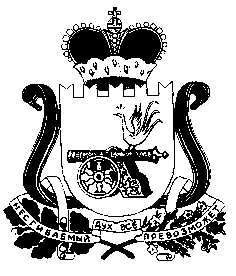 